                                                                         ATODIAD PL1j 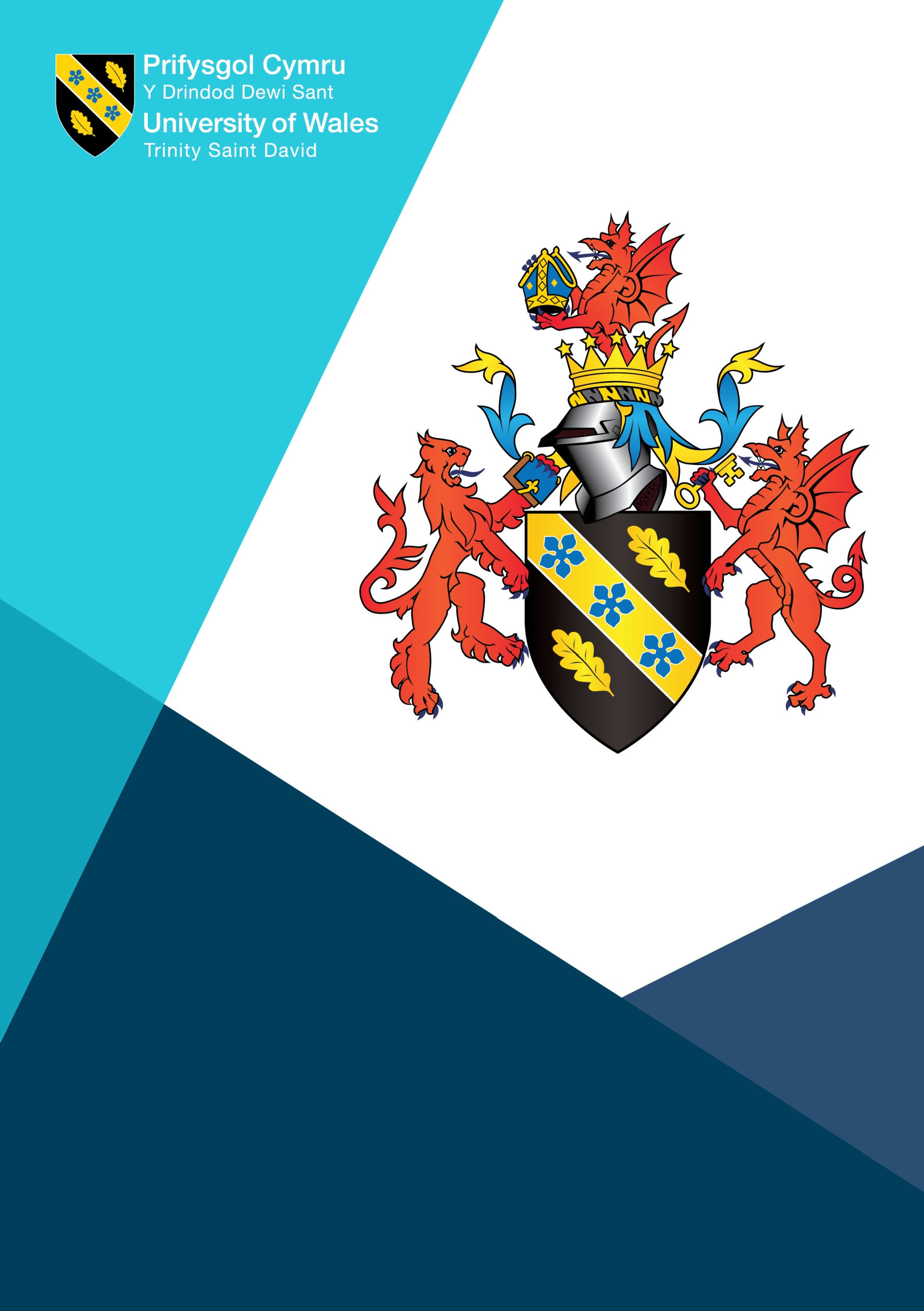 PCYDDS (Prifysgol Cymru Y Drindod Dewi Sant)Atodiad PL1j Llawlyfr Lleoliadau Myfyrwyr: canllaw allweddol i hanfodion lleoliadau gwaith wedi’u hintegreiddio â gofynion Lleoliadau Cwrs-BenodolSylwer bod yr arweiniad a gyhoeddir yn y ddogfen hon yn berthnasol i leoliadau sy’n dwyn credydau neu sy’n rhan o raglenni sy’n dwyn credydauCynnwysTud 3.  Croeso a chyflwyniadLleoliadau: Pam eu bod yn agwedd bwysig o’m rhaglen astudio? Sut i fanteisio i’r eithaf ar y cyfle o fod ar leoliad. Tud 4. Protocol Lleoliadau Myfyrwyr 2023/24Tud 5. Arweiniad Cefnogol ar gyfer Cyfnodau Lleoliad (wedi’i gyfuno â gofynion penodol i gwrs)(A) Gweithgarwch i’w wneud cyn y lleoliad (Tud 5)(B) Gweithgarwch i’w wneud yn ystod Lleoliad (Tud 9)(C) Gweithgarwch i’w wneud ar ôl y lleoliad  (Tud 13)Tud 14. Cymorth yn y Brifysgol Bwrsarïau a Chymorth Ariannol (Tud 14)Cymorth anabledd (Tud 14)Materion Cydraddoldeb, Amrywiaeth a Chynwysoldeb (Tud 14)Lleoliadau Rhyngwladol (Tud 15)Gwasanaethau Myfyrwyr (Tud 16)AtodiadauAtodiad o ddogfennau penodol i gwrs (Tud 18)***Cliciwch yma am Gymorth ar Frys / manylion cyswllt am gymorth ******Sylwer mai rhifau ffôn yw’r rhain ar gyfer cysylltu’n uniongyrchol pan fo angen cymorth***Croeso a ChyflwyniadCroeso i Lawlyfr Lleoliadau Myfyrwyr Prifysgol Cymru Y Drindod Dewi Sant. Mae’r llawlyfr hwn wedi’i lunio i gyfeirio a chynnig cymorth pwysig i fyfyrwyr, staff y Brifysgol a Darparwyr Lleoliadau ynghylch pob mater sy’n ymwneud â lleoliad. Mae sawl rheswm dros ymgymryd â lleoliad. Mae gwneud lleoliad yn ofynnol ar lawer o gyrsiau a rhaglenni yn y Brifysgol er mwyn bodloni cymwyseddau, gwybodaeth, a sgiliau Corff Proffesiynol, Statudol a Rheoleiddio (PSRB) neu fel rhan integredig o astudiaeth academaidd. Un peth sy’n amlwg yw bod cyfleoedd ar leoliad yn rhoi profiad ymarferol i chi ac yn cefnogi datblygiad eich gwaith academaidd. Gall cyfuno gallu ymarferol a’ch sgiliau academaidd eich rhoi mewn sefyllfa fanteisiol ym myd gwaith. Bydd y profiad a gewch wrth ymgymryd â lleoliad gwaith yn eich galluogi i ddangos ystod o sgiliau trosglwyddadwy ac arbenigedd ymarferol a fydd yn eich helpu gyda’ch nodau gyrfaol yn y dyfodol.Mae gan y Brifysgol Brotocol Lleoliadau Myfyrwyr ac atodiadau (gweler y ddolen isod ar dudalen 4) sy’n nodi cyfrifoldebau’r Brifysgol, y Darparwr Lleoliad, a’r myfyriwr i gefnogi lleoliad diogel ac effeithiol. Mae’r llawlyfr hwn yn darparu gwybodaeth i ategu’r Protocol, i’ch cefnogi chi a’ch Darparwr Lleoliad cyn, yn ystod ac ar ôl eich lleoliad. Yn ogystal, mae’n darparu’r wybodaeth benodol i’r rhaglen/modwl sydd ei hangen arnoch i fodloni gofynion y cwrs a bennir gan eich tîm cwrs/pwnc. Mae’n ofynnol i lawer o gyrsiau yn y Brifysgol sicrhau lleoliadau ar gyfer myfyrwyr yn rhan o gytundebau partneriaeth; daw hyn yn glir i chi pan fyddwch yn cofrestru ar y cwrs. Fodd bynnag, mae’r rhan fwyaf o leoliadau a wneir trwy’r brifysgol yn cael eu trefnu a’u sicrhau gennych chi fel myfyriwr. Bydd eich tîm academaidd yn parhau mewn cysylltiad â chi drwy gydol eich lleoliad ac yn rhoi cyngor a chymorth i chi ar gyflawni asesiadau academaidd yn llwyddiannus a phob mater yn ymwneud â’r lleoliad. Yn ogystal neilltuir goruchwyliwr lleoliad ar eich cyfer sy’n aelod o dîm y cyflogwr, a bydd yn eich helpu i ddatblygu eich profiad ar y lleoliad, rheoli gweithgareddau beunyddiol, cefnogi eich dysgu, a darparu mewnwelediadau i’ch gweithle.Cofiwch wneud yn fawr o’r profiad a chofiwch eich bod yn cynrychioli eich hun a’r Brifysgol tra rydych ar leoliad. Mae llwyth o gefnogaeth ar gael i chi a’ch darparwr lleoliad felly manteisiwch ar hynny! Pob lwc gyda’ch lleoliad.Protocol Lleoliadau MyfyrwyrMae Protocol Lleoliadau Myfyrwyr PCYDDS (a’r atodiadau) yn set o ganllawiau ac egwyddorion sy’n amlinellu cyfrifoldebau’r Brifysgol, y Darparwr Lleoliad a’r Myfyriwr, a’r prosesau mae angen eu dilyn cyn, yn ystod ac ar ôl lleoliad.  Mae’r protocol, ynghyd â’r ddogfen hon, wedi’u llunio fel elfen graidd ar gyfer ymgymryd â lleoliad yn effeithiol ac yn ddiogel. Fe gewch ddogfennau ychwanegol sy’n benodol i’r rhaglen gan dîm eich disgyblaeth wedi’u cyfuno â’r arweiniad cyffredinol hwn er mwyn mynd i’r afael â’ch lleoliad yn llwyddiannus.Mae’r Protocol yn ymdrin â materion Iechyd a Diogelwch, Cwynion, Addasrwydd i Ymarfer a heriau y deuir ar eu traws, megis beth i’w wneud pan nad yw’r lleoliad yn mynd yn dda.Yn ychwanegol at y Protocol, mae atodiadau sy’n cynnwys y ffurflenni mae angen eu cwblhau cyn dechrau’r lleoliad, gan gynnwys asesiad risg. Gall eich tîm academaidd atodi gofynion ychwanegol sy’n dibynnu ar natur eich lleoliad (gweler uchod). Er enghraifft, os yw’r lleoliad yn gysylltiedig yn uniongyrchol â chredyd academaidd, â gofynion penodol, os yw’r rhaglen wedi’i hachredu a/neu ei rheoleiddio, yna mae’n bosibl y bydd angen edrych ar ystyriaethau ychwanegol o ran gweithgarwch y lleoliad. Mae’r protocol wedi’i ddiweddaru a’r atodiadau i’w gweld yn y ddolen isod:Llawlyfr Ansawdd Academaidd | PCYDDS ar gyfer y ‘Protocol’Atodiadau a Ffurflenni | PCYDDS a’r gyfer yr atodiadau a’r llawlyfrCyhoeddir y dogfennau o dan pennawd Pennod 11 y Llawlyfr ar y tudalennau gwe uchod.Arweiniad Cefnogol ar gyfer Cyfnodau Lleoliad (wedi’i gyfuno â gofynion penodol i gwrs) Gellir ystyried profiad o leoliad mewn tri cham: paratoi a gweithgarwch cyn y lleoliad, gweithgarwch a wneir ar leoliad a gweithgarwch ar ôl y lleoliad.  Cofiwch Bydd profiad ar leoliad yn eich cynorthwyo gyda’r canlynol:Cynyddu eich gwybodaeth o sector diwydiant penodol a/neu faes arfer proffesiynolCymhwyso eich gwybodaeth academaidd ym myd gwaithYsgogi syniadau am eich gyrfa yn y dyfodolDatblygu gwybodaeth gymhwysol am bwnc a gwella sgiliau y mae galw mawr amdanynt gan gyflogwyr graddedigion.(A) Gweithgarwch i’w wneud cyn y lleoliad  Dewis a dod o hyd i leoliad.Myfyrwyr sy’n dod o hyd i’r rhan fwyaf o leoliadau yn y Brifysgol. Mae llawer o raglenni’n ei gwneud yn ofynnol i leoli myfyrwyr ym myd gwaith yn rhan o ofynion corff PSRB. Yn y naill achos neu’r llall, mae paratoi cyn y lleoliad yn allweddol i ddod o hyd i leoliad llwyddiannus. Cofiwch, mae cystadleuaeth am leoliadau ac mae’r profiad a geir ar leoliad yn eich gwneud yn fwy parod ar gyfer byd gwaith graddedigion. ----Cymorth Cyflogadwyedd wedi’i Dargedu (rhaglen a ariennir gan CCAUC (Cyngor Cyllido Addysg Uwch Cymru) ar gyfer myfyrwyr ar gampysau yng Nghymru)Mae’r Brifysgol yn darparu cyfnodau byr o brofiad gwaith pwrpasol y tu allan i’r cwricwlwm trwy’r Gwasanaeth Gyrfaoedd. Mae hwn wedi’i anelu at grwpiau, a nodir drwy ymchwil, sy’n wynebu rhwystrau wrth geisio ymuno â byd gwaith graddedigion. Mae cyllid ar gael ar gyfer treuliau teithio, gofal plant, llety ac ati i sicrhau y gall myfyrwyr gael profiad gwaith. Am ragor o wybodaeth cysylltwch â: careers@uwtsd.ac.uk Addasiadau RhesymolOs oes gennych anabledd dynodedig neu angen dysgu penodol, bydd ystyriaeth o’r angen hwnnw yn rhan o’r gweithgarwch cyn y lleoliad. Mae’r dull o gymhwyso addasiad rhesymol yn ddilys ar gyfer dysgu yn y brifysgol a dysgu ar leoliad. Efallai na fydd myfyrwyr wedi datgelu cyflwr neu addasiad gofynnol cyn lleoliad, ond y byddant yn gwneud hynny o ganlyniad i fynd ar leoliad. Mae’n bwysig bod y Brifysgol yn ymwybodol o hyn a’r cynharaf y gwneir y datganiad yna yr hawsaf y bydd i sicrhau bod yr addasiad rhesymol ar waith mewn da bryd.Yn rhan o’r Protocol Lleoliadau:Dylai’r Brifysgol ei gwneud yn glir i fyfyrwyr ag anableddau pa ddarpariaeth arbenigol sydd ar gael i gefnogi datblygu cyflogadwyedd yn rhan o’r profiad myfyrwyr.Dylai trefnwyr lleoliadau sicrhau bod deunyddiau cymorth ar gyfer gweithgarwch lleoliadau yn pwysleisio’r effeithiau manteisiol ar gyflogadwyedd yn benodol i’r rhai sydd ag anabledd.Dylai myfyrwyr siarad â’r Gwasanaeth Anabledd yn y Brifysgol yn gynnar am eu gweithgarwch lleoliad arfaethedig a dylid cytuno ar unrhyw addasiadau rhesymol trwy drafodaeth gyda’r trefnydd lleoliadau, gydag adolygiad cynnar o’r addasiadau a gytunwyd i ganiatáu ar gyfer newidiadau os bydd angen.Dylai cyflogwyr ystyried addasiadau rhesymol angenrheidiol yn seiliedig ar y wybodaeth a ddarperir a thrwy drafodaeth gyda’r myfyriwr a’r trefnydd lleoliadau, cyn dechrau’r lleoliad  Mae’r canlynol yn arweiniad cyffredinol ar weithgareddau cyn y lleoliad:Awgrym un.Darganfyddwch a oes cyfleoedd am leoliad ar eich cwrs ac ymgyfarwyddwch â’r cylch lleoliadau. Siaradwch â’r aelodau perthnasol o’r tîm academaidd ynglŷn â gweithgarwch lleoliad cyn ymgymryd â chyfle ar leoliad. Os oes angen cymorth arnoch – gofynnwch am gyngor gan gydweithwyr yn y brifysgol yn yr adran Gwasanaethau Myfyrwyr perthnasol yn y Drindod Dewi Sant. Mae gwybodaeth a manylion cyswllt ar gael yn y ddogfen hon.Awgrym dau.Gwnewch rywfaint o ymchwil ynglŷn â’r math o leoliad yr hoffech ymgymryd ag ef; meddyliwch am gyfleoedd gyrfa ar gyfer y dyfodol. Ystyriwch werth lleoliad gydag amrywiaeth o ddarparwyr; mae gan gwmnïau rhyngwladol, sefydliadau sector cyhoeddus, elusennau a Busnesau Bach a Chanolig wahanol bethau i’w cynnig ar leoliad ac mae’r gofynion ar y myfyrwyr a leolir ynddynt yn gwahaniaethu. Awgrym tri.Cofiwch y bydd gennych oruchwyliwr academaidd a fydd yn gallu eich cynghori ar ddatblygiad academaidd yn ogystal â chyswllt/tiwtor lleoliad a fydd yn eich cefnogi trwy eich gweithgarwch lleoliad. Awgrym pedwar.Dysgwch am y broses ymgeisio a chwblhewch waith papur y Brifysgol a’r gwaith papur sy’n benodol i’r pwnc. Mae’r gwaith papur sydd ei angen ar y Brifysgol yn sail i gontract gyda’ch lleoliad. Awgrym pump.A fydd cyfweliad? A fydd profion dethol? Ysgrifennwch CV a/neu cadwch eich CV yn gyfredol. Gellir dod o hyd i gymorth ar gyfer ysgrifennu CV isod.CyfweliadauBydd llawer o ddarparwyr lleoliadau’n eich cyfweld cyn cynnig lleoliad i chi. Dyma rai awgrymiadau ar gyfer cyfweliadau.Ymchwiliwch i’r sefydliad ymlaen llaw: ceisiwch ddarganfod cymaint ag y gallwch am y cynnyrch neu’r gwasanaethau maen nhw’n eu darparu, eu gweledigaeth, eu gwerthoedd a’u diwylliant, y strwythur sefydliadol, y rôl y byddwch yn ymgymryd â hi a darllenwch eu newyddion diweddaraf.Ymarferwch eich ymatebion: darllenwch eich ymatebion yn uchel i fyfyrio arnynt eich hun/gydag aelodau’r teulu neu ffrindiau. Meistr pob gwaith yw ymarfer.Paratowch gwestiynau i’w gofyn yn y cyfweliad: cofiwch mai sgwrs ydyw, felly ewch â 2 neu 3 chwestiwn gyda chi sy’n dangos eich bod wedi ymchwilio i’r sefydliad a bod gennych wir ddiddordeb ynddo, e.e. Pa heriau mae’ch tîm yn eu hwynebu yn ddyddiol? Pa rinweddau sydd eu hangen i rywun wneud yn dda yn y rôl hon? Beth yw’r heriau strategol rydych chi’n yn eu hwynebu fel busnes?Cadwch fanylion cyswllt eich cyfwelwyr wrth law: mae’n bwysig cofio enwau os ydych chi’n mynd i weithle mawr gyda derbynfa, a chadwch eu manylion cyswllt gyda chi i’w ffonio os byddwch yn hwyr.Gwisgwch yn briodol ar gyfer y diwydiant: os nad ydych yn siŵr, gwiriwch gyda’ch tiwtor neu’r cyflogwr ond fel canllaw cyffredinol bydd gwisgo’n smart yn gwneud argraff dda ac yn dangos eich bod o ddifrif am y rôl. Cyrhaeddwch ar amser: mae prydlondeb yn dangos eich bod yn drefnus ac yn ddibynadwy. Cynlluniwch eich taith ymlaen llaw a cheisiwch gyrraedd 5-10 munud yn gynnar. Defnyddiwch Google Maps i helpu gyda hyn.Diffoddwch y sain ar eich ffôn a gwnewch yn siŵr ei fod wedi’i guddio fel y gallwch ganolbwyntio ar gwestiynau’r cyfweliad.Gwnewch argraff gyntaf dda: dechreuwch y cyfweliad yn hyderus, drwy gadw eich pen i fyny, dal cyswllt llygad, bod â gwên ar eich wyneb ac ysgwyd llaw yn gadarn (os yw’n briodol).Byddwch yn frwdfrydig, yn egnïol a gwenwch: mae cyfleu brwdfrydedd am y lleoliad/partner diwydiant a defnyddio iaith gorfforol agored yn gadael argraff dda.Byddwch yn drefnus: cadwch lyfr nodiadau a beiro wrth law fel y gallwch gymryd nodiadau yn ystod eich cyfweliad.Dangoswch frwdfrydedd a pharodrwydd i ddysgu.-------------------Gellir dod o hyd i Dîm Gyrfaoedd PCYDDS a’i adnoddau ar y platfformFyNgyrfa: www.uwtsd.ac.uk/cy/gyrfaoedd/Mae adnoddau megis efelychydd cyfweliad AI (Deallusrwydd Artiffisial) ar gael yno: Prifysgol Cymru Y Drindod Dewi Sant (careercentre.me).  Mae’r gwasanaeth bob amser yn hapus i gynorthwyo myfyrwyr gyda hyn drwy ddarparu sesiynau grŵp neu gefnogaeth un i un.Derbyn cynnig o leoliadPan fyddwch yn barod i dderbyn cynnig, darllenwch Brotocol Lleoliadau Myfyrwyr PCYDDS (tud 4 y canllaw hwn) a cheisio cyngor ynglŷn â’ch camau nesaf. Bydd eich Swyddog Lleoliadau’n eich cynorthwyo i sicrhau bod y gwaith papur priodol yn cael ei gwblhau ac yn gwneud unrhyw wiriadau angenrheidiol cyn i chi dderbyn y rôl a gynigir yn swyddogol. Gwnewch yn siŵr eich bod yn cwblhau’r ffurflen asesu risg gywir (Dolen ar dud 4).Mae nifer o wiriadau a wneir wedi’u nodi ym Mhrotocol Lleoliadau Myfyrwyr PCYDDS. Gall y rhain gynnwys:Addasrwydd y lleoliad o ran cyflawniad academaidd a bodloni deilliannau dysgu gofynnol y cwrs a’r modwl.Sicrhau bod y lleoliad yn cynnig y cyfleoedd mwyaf addas yn unol â’ch dyheadauFfurfio cysylltiadau gan y Brifysgol gyda Thiwtor/Goruchwyliwr y LleoliadGwiriadau Iechyd a Diogelwch i sicrhau eich bod yn cadw’n ddiogel ar eich lleoliadSicrhau bod eich gweithle’n deall anghenion ystod amrywiol o fyfyrwyr gan gynnwys rhai â nodweddion gwarchodedig.Os ydych yn fyfyriwr yn y Drindod Dewi Sant sydd â Fisa Myfyrwyr, gwiriad i sicrhau y dilynir rheolau’r Swyddfa Gartref i gynnal statws y FisaOs nad yw’r lleoliad yn y Deyrnas Unedig (DU), ei fod yn cael ei gymeradwyo’n briodol.Gwiriad (Manwl) y Gwasanaeth Datgelu a Gwahardd. Bydd angen gwiriad (manwl) y Gwasanaeth Datgelu a Gwahardd ar gyfer llawer o raglenni PCYDDS. Bydd llawer o gyflogwyr hefyd yn gofyn am y gwiriadau hyn. Trafodwch gyda’ch tîm derbyn a thîm y cwrs i bennu a ydych wedi gwneud y gwiriadau cywir i ymgymryd â lleoliad. Mae gonestrwydd ac uniondeb yn agweddau allweddol o fod yn fyfyriwr PCYDDS; cynyddir pwysigrwydd y nodweddion hyn wrth ymgymryd â rhaglen a allai arwain at gofrestriad proffesiynol.Gwiriadau’r Gwasanaeth Datgelu a Gwahardd (DBS) | PCYDDSRhybudd!! Bydd rhywfaint o waith papur i’w gwblhau pan fyddwch yn sicrhau eich lleoliad. Mae’r Brifysgol yn deall y gall hyn fod yn rhwystredig, ond mae pob ffurflen yn angenrheidiol i sicrhau eich bod yn cael cynnig lleoliad diogel ac effeithiol!!Rhybudd!! Ymddygiad Moesegol. Os ydych yn derbyn lleoliad gan un darparwr, cadwch at y lleoliad hwnnw os gwelwch yn dda. Efallai y bydd yn rhaid i chi wneud cais am sawl lleoliad ond ystyriwch yr effaith ar eich brand a’ch enw da os byddwch chi’n parhau i wneud cais am leoliadau pan fydd rhywun eisoes wedi ymrwymo i chi!!Ystyriwch lety (os na fyddwch yn byw gartref neu yn eich cyfeiriad adeg tymor) a dull a chostau teithio a thrafnidiaeth. Cofiwch mai eich cyfrifoldeb chi fydd sicrhau llety priodol a threfniadau teithio. Fodd bynnag, gall eich Swyddog Lleoliadau/Tiwtor a’r Gwasanaethau Myfyrwyr perthnasol gynnig cyngor ac arweiniad i sicrhau eich bod yn cael y profiad gorau o ran y materion ymarferol pwysig hyn. AwgrymParatowch. Ystyriwch ymarfer y daith o’ch llety i’ch man gwaith (os yw’n ymarferol), ystyriwch yr effaith amgylcheddol neu’ch dull o deithio ac ystyriwch yr opsiynau o ran trafnidiaeth gyhoeddus os bydd eich trafnidiaeth bersonol yn methu!Os ydych yn defnyddio eich trafnidiaeth eich hun megis car neu feic modur gwnewch yn siŵr fod eich yswiriant yn ddigonol ar gyfer y daith rydych yn ei gwneud.Mae’n bosibl y bydd Bwrsari ar gael i gynorthwyo gyda chostau teithio (Gweler yr adran Bwrsari – Tud 15 ac 18) (B) Gweithgarwch i’w wneud yn ystod LleoliadCyflwyniad a nodyn pwysigTra byddwch ar leoliad byddwch yn cael eich ‘cyflogi’ gan eich darparwr lleoliad, ond byddwch yn parhau i fod yn fyfyriwr PCYDDS. Yn ogystal â chynrychioli eich hun a’ch gwerthoedd eich hun, rydych hefyd yn cynrychioli gwerthoedd y Brifysgol. Dangoswch lefel uchel o gwrteisi a phroffesiynoldeb gan gynnig a derbyn cymorth ac arweiniad yn yr ysbryd y’i bwriadwyd. Dysgwch i dderbyn adborth, boed yn gadarnhaol neu’n negyddol, a symud ymlaen ar ôl adfyfyrio arno. Meddyliwch yn ofalus am eich brand personol; beth yw eich gwerthoedd allweddol? eich gweledigaeth? eich sgiliau? eich credoau? Sut byddech chi’n hoffi i bobl eraill eich gweld chi? Yn sgil natur gymhleth bywyd modern, bydd angen i chi yn aml gwblhau’r lleoliad ac ystyried cadw fyny â gwaith a asesir ar gyfer eich astudiaethau. Cynlluniwch eich amser yn dda a gofynnwch am gymorth gan y Brifysgol wrth baratoi eich hun. Bydd llawer o’ch llwyddiant yn dibynnu ar gynllunio ymlaen llaw a rheoli amser.Mae’r rhan fwyaf o fyfyrwyr yn teimlo’n bryderus neu’n nerfus am eu profiad lleoliad; mae hynny’n naturiol – gwnewch ddefnydd effeithiol o’r egni nerfol hwnnw.  Mae’r Brifysgol yn cefnogi lleoliadau gwych. Cyfathrebwch yn rheolaidd â’ch Goruchwyliwr Lleoliad a byddwch yn chwilfrydig. Byddant yn ffynhonnell cymorth wych.Gofalwch am eich iechyd a’ch llesiant tra byddwch ar leoliad. Mae’n bosibl y byddwch wedi’ch gwahanu oddi wrth eich grŵp cymheiriaid felly sicrhewch eich bod yn cymryd camau i ganolbwyntio ar eich llesiant. Cadwch mewn cysylltiad â’ch grŵp cymheiriaid academaidd tra byddwch ar leoliad.  Cofiwch gadw cyfrinachedd busnes eich lleoliad a gweithredu’n unol â chod ymddygiad myfyrwyr y Brifysgol.Cofiwch fod y Brifysgol yn parhau i gefnogi’ch llesiant!  Cofiwch gadw’n ddiogel,Cadw'n Ddiogel | PCYDDSCymerwch rai camau ymarferol; os ydych wedi symud o’ch cartref neu o’ch cyfeiriad adeg tymor, gwnewch yn siŵr eich bod yn cofrestru gyda meddyg teulu lleol. Byddwch yn ymwybodol o wasanaethau lleol a grwpiau cymorth a allai ofalu am eich iechyd a’ch llesiant. Os ydych yn sâl am gyfnod estynedig o amser efallai y bydd angen ‘nodyn ffitrwydd’ arnoch gan eich meddyg. Bydd cofrestru gyda meddyg teulu cyn bod angen y gwasanaeth hwn arnoch yn lleihau’r gorbryder a’r straen sy’n gysylltiedig â chael gafael ar ‘nodyn ffitrwydd’ pan fyddwch yn sâl.Os ydych yn ymgymryd â lleoliad dros gyfnod estynedig o amser, mae’n bosibl y byddwch eisiau ystyried rhai o’r effeithiau ariannol a sut y gallech eu lliniaru. Cynlluniwch gyfnodau o wyliau blynyddol yn ofalus a sut y gallech eu cymryd i gynnal cydbwysedd da rhwng bywyd a gwaith.Gall unrhyw un o fyfyrwyr PCYDDS gael gafael ar gymorth 24/7, gan gynnwys cymorth iechyd meddwl, drwy gysylltu â’n Rhaglen Cymorth i Fyfyrwyr. Mae staff proffesiynol wrth law i gynnig cymorth i chi unrhyw bryd. Ffoniwch dîm Health Assured ar 0800 028 3766.Awgrym unGwnewch yn siŵr eich bod wedi ymdrin â’r holl elfennau ymarferol. Mae’r llawlyfr eisoes wedi amlinellu trafnidiaeth ac ati, ond mae pob manylyn yn bwysig. Faint o’r gloch fyddwch chi’n dechrau ac yn gorffen eich diwrnod? A oes cod gwisg ar gyfer y gwaith? Gyda phwy fyddwch chi’n gweithio y tu hwnt i’ch goruchwyliwr yn y lleoliad? Gwnewch yn siŵr fod gennych fanylion cyswllt allweddol wrth law a defnyddiwch eich e-bost prifysgol ar gyfer cyfathrebu – mae hyn yn helpu’r Brifysgol i sicrhau bod cyfathrebu clir yn digwydd, ac mae hyn yn bwysig os byddwch yn dod ar draws heriau ac anawsterau. Gwnewch yn siŵr fod y gwaith papur yn cael ei gwblhau.Awgrym dauAdolygwch eich asesiadau a chwilio am gyfleoedd i gasglu tystiolaeth a allai wir effeithio ar eich marc/deilliant dysgu:Arfarnwch sut mae timau’n cyfathrebu ac yn gweithredu - mae hyn yn hanfodol ym mhob busnes/gweithleChwiliwch am gyfleoedd i rannu eich barn a’ch gwybodaeth a byddwch yn feiddgar wrth ddangos i bobl yr hyn rydych chi’n gallu ei wneudDewch i ddeall yr amgylchedd gwaith a’r hyn sy’n ei ysgogi.  Defnyddiwch y wybodaeth hon er budd eich cyflogwyr ond hefyd i sicrhau eich bod chi’n datblygu!Awgrym triMae’n ofynnol i chi gadw mewn cysylltiad gyda’ch tîm yn y brifysgol tra byddwch ar leoliad. Mae’n bosibl y bydd angen i chi gyflwyno gwaith – cofiwch eich bod yn gwneud hynny. Cofiwch; rydyn ni eisiau cadw llygad arnoch a gweld sut rydych yn dod yn eich blaen. Mae’r Brifysgol yn casglu data a gwybodaeth am amrywiaeth o weithgareddau (gan gynnwys lleoliadau), ac mae hyn yn ein cynorthwyo i chwilio am gyfleoedd i wella lleoliadau ac i sicrhau eich bod chi’n datblygu hyd eithaf eich potensial.Awgrym pedwarAdolygwch y deilliannau y mae angen i chi eu cyflawni, a’u hadolygu’n rheolaidd fel yr amlinellir mewn deunydd penodol i’r cwrs.Awgrym pumpByddwch yn gadarnhaol ac yn obeithiol. Nid yw hynny bob amser yn hawdd os nad yw pethau’n mynd yn dda mewn agweddau eraill o’ch bywyd, ond mae’n ffordd dda o ddatblygu gwytnwch a deall y rôl y dylai gwaith ei chwarae yn eich bywyd.Awgrym chwechByddwch yn ofalus wrth ddefnyddio’r cyfryngau cymdeithasol. Un o’r pethau cyntaf y dylai cyflogwr ei wneud yw casglu rhywfaint o wybodaeth hawdd am weithiwr. Bydd eich proffil ar y cyfryngau cymdeithasol yn rhoi persbectif iddynt ohonoch chi fel person. Peidiwch â gwneud sylwadau am faterion gwaith ar lwyfannau cyfryngau cymdeithasol. Mae llawer o gwmnïau yn defnyddio LinkedIn fel modd o ddangos eu brand a chynnal rhwydwaith o gysylltiadau proffesiynol.Ceisiwch osgoi cael eich tynnu i mewn i glecs a ‘gwleidyddiaeth swyddfa.’ Codwch uwchlaw’r materion hyn a chanolbwyntiwch ar eich gwaith a’ch cyflogwr. Awgrym saithOs cewch gyfle i wirfoddoli ar gyfer rôl/prosiect, yna ewch amdani! Fel myfyriwr byddwch yn dod â phersbectif ffres – ffordd wahanol o fynd i’r afael â phroblemau, byddwch yn ddewr! Fodd bynnag peidiwch â bod ofn gofyn am gymorth a chefnogaeth.Yn ystod eich lleoliad, mae disgwyl i chi wneud y canlynol:cwblhau rhaglen gynefino’r sefydliad ac unrhyw hyfforddiant pwysig cymhwyso’r wybodaeth a’r sgiliau rydych wedi’u dysgugweithio tuag at eich nodau dysgu a chofnodi eich cynnydd (gweler y deunyddiau penodol    i’r cwrs sy’n atodol i’r llawlyfr hwn)mynd i gyfarfodydd rheolaidd gyda staff perthnasol eich Lleoliad i drafod eich cynnydd dangos safonau proffesiynol o ran ymddygiad ac agweddau dilyn polisïau a gweithdrefnau’r sefydliadcwblhau’r nifer a gytunwyd o oriau lleoliad a chofnodi’r oriau hynny’n fanwl gywir os yw’n ofynnol ar gyfer eich asesiad Dylech:Wybod y diwrnodau mae angen i chi fynychu’ch lleoliadGwybod amser dechrau a gorffen pob dydd a’r amserau egwyl a chinio. Cyrraedd yn brydlon a rhoi gwybod i’r unigolion priodol, yn y modd cywir, os nad ydych yn gallu mynd i’r gwaith.Bod â dillad addas ac unrhyw offer sydd ei angen arnoch, gan gynnwys llyfr nodiadau a beiro fel y gallwch gymryd nodiadauBod â’r manylion cyswllt ar gyfer eich Tiwtor Lleoliad, a gwybod pwy i ofyn amdano pan fyddwch yn cyrraedd eich lleoliadBod â’r manylion cyswllt ar gyfer eich Swyddog Lleoliadau yn y Drindod Dewi Sant, fel y gallwch gadw mewn cysylltiad tra byddwch ar eich lleoliad Bod â phum cwestiwn y gallwch eu gofyn i’ch rheolwr a’ch cydweithwyr ar eich diwrnod cyntaf i helpu dechrau sgwrs a dangos diddordeb yn eich cydweithwyr. Gallai’r rhain gynnwys: Beth sy’n ofynnol i chi ei wneud yn eich swydd? Beth rydych chi’n ei fwynhau am eich swydd? Sut gwnaethoch chi ddod yn rhan o’r diwydiant hwn? Sut byddech chi’n disgrifio diwylliant y sefydliad? Beth yw’r flaenoriaeth neu’r her fwyaf rydych chi’n gweithio arno nawr? Sut gallaf ddod yn aelod gwerthfawr o’r tîm? A oes gennych unrhyw gyngor i’m helpu i fanteisio i’r eithaf ar fy lleoliad?CofiwchTra byddwch ar leoliad bydd yn rhaid i chi gydymffurfio â pholisïau a gweithdrefnau eich cyflogwyr a Rheoliadau’r Brifysgol. Mae hyn yn cynnwys materion megis cyfrinachedd, materion Iechyd a Diogelwch a’r polisi rheoli presenoldeb / absenoldeb.  Ymdrin â phroblemau a heriau ar leoliadMae’r rhan fwyaf o fyfyrwyr yn cael profiadau buddiol tu hwnt ar leoliad, ac mae popeth yn mynd yn dda.  Weithiau nid yw pethau’n mynd cystal am amrywiol resymau. Gall materion personol fod yn her i berthnasau llwyddiannus, ni fodlonir disgwyliadau, ac mae’n bosibl y gwelir arferion gweithle neu arferion proffesiynol gwael.  Os felly, rhowch wybod i’r person priodol yn y Brifysgol cyn gynted â phosibl. Gellir datrys llawer o faterion yn gyflym ond mae’n bwysig gwybod bod gennych gefnogaeth. Bydd y Brifysgol yn disgwyl i staff yn y Lleoliad wneud yr un peth.Os nad yw’r mater yn cael ei ddatrys, mae gan y Brifysgol weithdrefn gwyno briodol y gellir ei dilyn. Bydd y Brifysgol yn ceisio datrys materion yn anffurfiol ond ni ellir bob amser ddatrys rhai materion, yn enwedig rhai difrifol, ac mae’n bosibl y bydd yn rhaid dod â’r lleoliad i ben yn gynnar.Mae gan y Brifysgol broses Achos Pryder i ddiogelu myfyrwyr. Os oes gan ddarparwr lleoliad bryder difrifol ynglŷn â diogelu neu lesiant myfyriwr, gallant ddilyn y broses yma:Gwasanaeth Llesiant PCYDDS (uniticms.com)Addasrwydd i YmarferMae eich cwrs prifysgol yn atebol i bolisi addasrwydd i ymarfer PCYDDS ac o ganlyniad bydd gennych gyfrifoldebau o ran eich ymddygiad yn eich lleoliad. Bydd canllawiau penodol i’r cwrs ynghyd â chanllawiau a amlinellir gan godau ymarfer y corff rheoleiddio neu broffesiynol perthnasol yn pennu eich ymddygiad a’ch agweddau ar y lleoliad i sicrhau eich bod yn dangos addasrwydd proffesiynol. Pan ddechreuoch chi’ch cwrs, byddech wedi cael eich cyfweld a/neu wedi cael gwybod os yw eich cwrs yn atebol i’r gweithdrefnau hyn. Sylwer y gall unrhyw fethiant i fodloni’r cyfrifoldebau gofynnol yn y cyd-destun hwn arwain at weithredu gweithdrefn y brifysgol ar addasrwydd i ymarfer.  Trafodwch hyn gyda’ch arweinwyr pwnc os nad ydych yn siŵr a yw hyn yn berthnasol i chi.Gweithdrefn Chwythu’r Chwiban Lleoliadau Myfyrwyr PCYDDSBydd llawer o fyfyrwyr PCYDDS yn ymgymryd â lleoliadau fel rhan o weithio tuag at ennill cymhwyster sy’n rhoi’r hawl iddynt gael eu cynnwys ar gofrestr broffesiynol e.e. y rhai sy’n ymgymryd â graddau israddedig neu ôl-raddedig a fydd yn caniatáu iddynt ddod yn athrawon. Yn ogystal, gall myfyrwyr ar amrywiaeth o raglenni wynebu sefyllfaoedd a allai fod yn ddifrifol a chael cryn effaith ar leoliad a fydd yn arwain at godi pryder gyda’r Brifysgol. Mae bod ar leoliad yn eich rhoi chi, fel myfyriwr, mewn sefyllfa lle byddwch yn arsylwi ar arfer pobl eraill sydd eisoes yn ymarferwyr profiadol yn eu maes ac efallai wedi cofrestru gyda rheoleiddiwr penodol. Yn y rhan fwyaf o achosion, fe welwch arfer da a phroffesiynoldeb gan eich tiwtoriaid lleoliad a fydd yn eich ysbrydoli. Fodd bynnag, mae’n bosibl weithiau y gwelwch arfer gwael ac mae’r polisi hwn yn caniatáu i chi ofyn am gymorth os yw’r arfer gwael hwnnw’n peri pryder i chi. Mae’r polisi’n amlinellu’r gefnogaeth a gewch a gweithdrefnau’r Brifysgol ar gyfer delio gyda’r arfer gwael. Bydd y ddolen isod yn eich helpu drwy’r broses honno. Cysylltwch â’ch tiwtor cyswllt/arweinydd rhaglen allweddol os oes gennych bryderon yn hyn o beth. Gwnewch yn siŵr eich bod yn darllen ac yn deall eich cyfrifoldebau fel un a fydd o bosibl yn cael ei gofrestru gan gorff PSRB ac adolygwch y codau ymddygiad/ymarfer cyfredolhttps://www.uwtsd.ac.uk/media/uwtsd-website/content-assets/documents/academic-office/misc-forms---cymraeg/Gweithdrefn-Chwythur-Chwiban-Lleoliadau-Myfyrwyr.pdf (C) Gweithgarwch i’w wneud ar ôl y lleoliadAr ôl dychwelyd o’r lleoliadBydd angen gwneud nifer o weithgareddau wedi i chi ddychwelyd o’ch lleoliad. Bydd rhai o’r rhain yn orfodol ar eich cwrs/rhaglen ac mae’r wybodaeth benodol i’r cwrs/rhaglen wedi’i chynnwys yn y llawlyfr hwn.Canllawiau cyffredinol ar gyfer gweithgarwch ar ôl lleoliadWedi i chi gwblhau eich lleoliad, byddai’n beth caredig i’w wneud i ysgrifennu at eich darparwr lleoliad a diolch iddynt am y profiad a gafwyd. Bydd hyn yn rhoi cyfle i chi adfyfyrio ar eich profiadau ac, er enghraifft, ofyn am eirda ar gyfer y dyfodol neu chwilio am gyfleoedd pellach i gydweithio â’r cyflogwr hwnnw.Gwnewch yn siŵr eich bod wedi cwblhau unrhyw holiaduron neu asesiadau wedi’r lleoliad ar gyfer y Brifysgol a/neu ar gyfer y cyflogwr. Mynychwch a chefnogwch unrhyw weithgarwch a gynhelir o fewn eich pwnc neu yn y Brifysgol yn dilyn y lleoliad. Gallai cyfleoedd godi i chi a’ch darparwr lleoliad drafod y profiad gyda myfyrwyr eraill. Bydd hyn yn ychwanegu gwerth sylweddol i’ch lleoliad; bydd cymryd yr awenau i helpu myfyrwyr eraill i ddeall natur y lleoliad o fudd i chi, caiff eich cyflogwr gysylltiad agosach a’r Brifysgol, a chaiff y Brifysgol well dealltwriaeth o’r modd y gall wella ei phrofiadau lleoliad.Cymerwch ychydig o amser i adfyfyrio ar y profiad ac i ystyried y broses o ddychwelyd i astudiaethau prifysgol. Os ydych wedi treulio amser estynedig gyda’ch darparwr lleoliad, bydd dychwelyd i’r brifysgol yn drawsnewidiad pwysig arall. Bydd amrywiaeth o feysydd cyngor a chefnogaeth ar gael er mwyn delio â’r trawsnewidiad hwn. Peidiwch ag anghofio rôl Undeb y Myfyrwyr o ran cefnogi myfyrwyr.Gall/bydd y Brifysgol yn gwneud y canlynol:Rhoi adborth i chi ar eich aseiniadau, a thrafod (lle bo’n briodol) unrhyw adborth rydych wedi’i gael o ganlyniad i’r lleoliad.Gofyn i chi gymryd rhan mewn nifer o gyfleoedd i roi adborth ar eich profiad lleoliad i’r Brifysgol ac i’r darparwr lleoliad Fel yr amlinellir yn y ddogfen hon, mae nifer o gyfleoedd i gael cymorth gyrfaol yn y Brifysgol ac mae’n bosibl y gall y gwasanaeth gyrfaoedd eich helpu i ystyried eich profiad ar leoliad yng nghyswllt eich camau nesaf ac yn y dyfodol. Cofiwch fynd i unrhyw weithdai neu sesiynau cymorth perthnasol a fydd yn eich helpu i ddatblygu dealltwriaeth o’ch llwybr gyrfa. Gellir casglu tipyn o gyngor defnyddiol megis cynyddu eich hunanymwybyddiaeth, eich helpu i nodi eich cryfderau a’ch gwendidau a manteisio ar y cyfle i ddiweddaru eich CV a’ch cyfrif LinkedIn – mae hyn yn helpu gyda rhagolygon cyflogadwyedd.Mae dychwelyd o leoliad yn drawsnewidiad arall sy’n gallu bod yn heriol. Cofiwch ailgysylltu â’ch cymheiriaid ac, wrth gwrs, ddilyn y cyfarwyddyd yn yr adran ‘cadw’n ddiogel’ os yw’r trawsnewidiad yn her i chi – nid ydych ar eich pen eich hun.Cymorth yn y BrifysgolBwrsarïau a Chymorth AriannolMae’r tîm Cymorth Ariannol ym Mhrifysgol Cymru Y Drindod Dewi Sant yn cynnig ystod o gymorth ariannol i bob myfyriwr gan gynnwys cyngor ac arweiniad ar Gyllid Myfyrwyr; o ddeall yr hyn sydd ar gael a sut i wneud cais i ddatrys materion yn ymwneud ag asesiad cyllid anghywir neu hwyr, apelio yn erbyn penderfyniadau cyllido a chyllidebu. Gallwch droi at y tîm Cymorth Ariannol i’ch cefnogi pan fyddwch ar leoliad yn ogystal â phan fyddwch yn astudio yn y brifysgol. Mae’r Tîm Cymorth Ariannol yn gweinyddu pecyn bwrsari’r brifysgol a’r Gronfa Cymorth Ariannol i Fyfyrwyr ar gyfer achosion o galedi ariannol annisgwyl. Mae ystod eang o fwrsarïau ar gael i bob myfyriwr, gan gynnwys cymorth gyda chostau teithio i leoliadau, a gellir dod o hyd i wybodaeth a dolenni i ffurflenni cais ar ein gwefan bwrpasol: https://www.uwtsd.ac.uk/cy/bwrsariaethau/ Os oes gennych unrhyw gwestiynau ynglŷn â’ch cyllid, cysylltwch â moneysupport@uwtsd.ac.uk – rydym yma i helpu.Cymorth Anabledd Mae Prifysgol Cymru Y Drindod Dewi Sant yn croesawu myfyrwyr ag ystod eang o anableddau a gwahaniaethau dysgu penodol. Mae gennym amrywiaeth o wasanaethau a chyfleusterau i gefnogi anghenion myfyrwyr a gallwn gyfeirio myfyrwyr at asiantaethau allanol lle bo’n briodol. Mae gwybodaeth gyfredol fanylach am y gwasanaethau a gynigir ar gael o’r Hwb Myfyrwyr, neu gallwch fynd i https://www.uwtsd.ac.uk/cy/gwasanaethau-myfyrwyr/cymorth-dysgu/ i gael trosolwg manwl o’r gwasanaethau a’r cymorth sydd ar gael.Ein nod yw grymuso pob myfyriwr i gyrraedd eu potensial llawn yn y brifysgol trwy ddarparu gwybodaeth, cyngor ac arweiniad sydd wedi’i deilwra i fodloni anghenion unigol. Ein nod yw cefnogi myfyrwyr i gymryd rhan mor llawn a theg â phosibl ym mhob agwedd ar fywyd y brifysgol.Materion Cydraddoldeb, Amrywiaeth a ChynwysoldebMae cydraddoldeb, amrywiaeth a materion o wahaniaethu yn bwysig iawn i’r Brifysgol. Dylai’r materion hyn fod yn bwysig hefyd i’n darparwyr lleoliadau ac mae’r brifysgol yn cymryd unrhyw broblemau sy’n ymwneud â chydraddoldeb, amrywiaeth a gwahaniaethu yn wirioneddol o ddifrif. Cyn dechrau ar leoliad, ymgyfarwyddwch â pholisi cydraddoldeb ac amrywiaeth y brifysgol a’r cyflogwr. Mae llawer o faterion cydraddoldeb, amrywiaeth a chynwysoldeb yn faterion cyfreithiol ac rydym yn disgwyl i fyfyrwyr, y brifysgol a darparwyr lleoliadau gydymffurfio â’r materion hyn. Mae’r polisïau hyn ar waith i sicrhau eich bod, cyn belled ag y bo modd, yn cael profiad cyfartal yn y gweithle heb unrhyw wahaniaethu.Os teimlwch eich bod wedi dioddef gwahaniaethu neu aflonyddu, cysylltwch â’r person priodol yn eich tîm academaidd. Bydd y person hwnnw wedyn yn cymryd camau i ymchwilio i unrhyw faterion ac i sicrhau yr ymdrinnir â’r mater yn briodol. Manteisiwch ar y cymorth i fyfyrwyr y tu hwnt i hyn.Fel myfyriwr yn y Drindod Dewi Sant cofiwch mai eich cyfrifoldeb chi  ydyw i sicrhau bod cydraddoldeb, amrywiaeth a chynwysoldeb yn rhan o’ch athroniaeth bersonol a’r modd yr ydych yn trin pobl eraill. Gallai methiant i wneud hyn olygu eich bod nid yn unig yn gweithredu’n groes i god ymddygiad myfyrwyr y Brifysgol ond mewn llawer o achosion gall godi amheuaeth ynglŷn â’ch addasrwydd i ymarfer mewn proffesiwn penodol.Byddwch yn ymwybodol, os byddwch yn cael lleoliad rhyngwladol y tu allan i’r DU, y gall diwylliant a deddfwriaeth yn ymwneud â chydraddoldeb, amrywiaeth a gwahaniaethu, amrywio’n sylweddol iawn i’r hyn a geir yn y DU. Cofiwch eich bod yn fyfyriwr ym Mhrifysgol Cymru Y Drindod Dewi Sant ac y bydd y Ddeddf Cydraddoldeb sy’n nodi bod gwahaniaethu’n anghyfreithlon yn berthnasol i’ch lleoliad hyd yn oed os bydd yn digwydd dramor. Os oes problemau’n codi, cysylltwch â’r person perthnasol yn eich tîm academaidd cyn gynted ag y bo modd.Lleoliadau RhyngwladolMae ymgymryd â lleoliad rhyngwladol yn debygol o’ch helpu i ddatblygu nifer o sgiliau na fyddwch yn gallu eu caffael pan fyddwch ar leoliad yn y DU. Gall rhai o’r sgiliau y byddwch yn eu caffael ar leoliad o’r fath fod yn arbennig o atyniadol i gyflogwyr yn y DU a thu hwnt. Gall lleoliad rhyngwladol gyflwyno manteision atyniadol iawn o ran gyrfa.Gallai byw dramor am gyfnod o amser, addasu i ddiwylliant, iaith, amgylchedd a diwylliant gweithle newydd eich helpu i ddatblygu eich hyder. Ymhlith y manteision ychwanegol i leoliad dramor mae datblygu sgiliau iaith newydd neu ysgogi diddordeb mewn iaith a diwylliant gwlad arall, a gall y rhain fod yn gaffaeliad amhrisiadwy ar gyfer y dyfodol.Mae llu o bethau y gallwch eu cadw mewn golwg wrth gynllunio ac ymgymryd â lleoliad dramor. Rydym wedi llunio rhestr fer i gychwyn arni:Gwiriwch a fydd angen i chi wneud cais am fisaGwnewch yn siŵr bod eich pasbort yn gyfredolGwnewch yn siŵr bod gennych lety wedi’i drefnuLludded jet – caniatewch amser ychwanegol i chi’ch hun ar ddechrau’r lleoliad i addasu i gylchfa amser newydd. Mae hefyd yn fuddiol neilltuo peth amser ar ôl dychwelyd er mwyn ailaddasu.Rhowch wybod i’ch banc yn y DU y byddwch yn mynd dramor a gwnewch drefniadau priodol i sicrhau y gallwch gael gafael ar arian parod yn ogystal â’ch cyfrif banc tra byddwch dramorMeddyginiaethau – gwnewch yn siŵr bod gennych ddigon i bara tan ddiwedd eich lleoliad yn ogystal â dogfennaeth briodol (megis llythyr gan eich meddyg) i fynd gyda chi pan fyddwch yn teithio. Paciwch eich meddyginiaeth yn y bag y byddwch yn ei gario gyda chi bob amser fel y bydd gyda chi hyd yn oed os aiff eich cesys ar goll.Prynwch yswiriant teithio/iechyd addasGwnewch yn siŵr bod eich holl frechiadau yn gyfredol Sylwer: nid yw nifer o Wasanaethau’r Brifysgol, megis cwnsela mynediad uniongyrchol, ar gael i fyfyrwyr sy’n byw ac yn astudio dramor.Iechyd a diogelwch - rhyngwladolCofiwch y gall y ddeddfwriaeth iechyd a diogelwch pan fyddwch yn gweithio neu’n astudio dramor fod yn wahanol iawn i’r hyn a geir yn y DU. Ceir llawer o beryglon dramor sy’n peri fawr ddim pryder yn y DU. Mae proffiliau clefydau endemig yn wahanol o wlad i wlad ac o ranbarth i ranbarth. Er enghraifft, mae llawer o glefydau y gallech ddod ar eu traws yn rhyngwladol na fyddech yn eu hwynebu yn y DU e.e. colera, malaria a’r gynddaredd, mae rhai rhannau o’r byd yn fwy agored i drychinebau naturiol megis daeargrynfeydd a chorwyntoedd, gall bywyd gwyllt a phlanhigion ac anifeiliaid y wlad fod yn dra gwahanol e.e. nadroedd a chorynod gwenwynig, a dylid hefyd ystyried aflonyddwch sifil/rhyfel.Golyga hyn bod angen gofal a gwaith paratoi arbennig cyn lleoliadau rhyngwladol. Mae rhwystrau ieithyddol a diwylliannol sy’n bresennol mewn gwlad arall yn golygu bod pethau syml fel cymorth gyda systemau adrodd am ddamweiniau, gofyn am gyfeiriadau a gwasanaethau ffonau symudol yn gallu bod ychydig yn fwy heriol. Byddwch yn barod!Ceir rhagor o gyngor yma:https://www.uwtsd.ac.uk/media/uwtsd-website/content-assets/documents/international/go-global-handbook-final-edit.pdfGwasanaethau MyfyrwyrYn ogystal â’r cymorth a’r arweiniad academaidd a chyffredinol a gynigir i chi gan academyddion a thiwtoriaid lleoliad; mae’r Gwasanaethau Myfyrwyr yn wasanaeth cymorth proffesiynol sy’n darparu gwybodaeth, cyngor, arweiniad, cymorth ymarferol ac emosiynol o ansawdd uchel i alluogi pob myfyriwr i gyrraedd eu potensial llawn. Tra byddwch ar leoliad, byddwch yn dal i fod yn fyfyriwr yn y Drindod Dewi Sant a gall y Brifysgol barhau i gefnogi eich llesiant ehangach a’ch llwyddiant academaidd. Mae’r ddolen i’r Wefan i gael gafael ar y gwasanaethau ar gael yma:Gwasanaethau Myfyrwyr | Prifysgol Cymru Y Drindod Dewi Sant (uwtsd.ac.uk)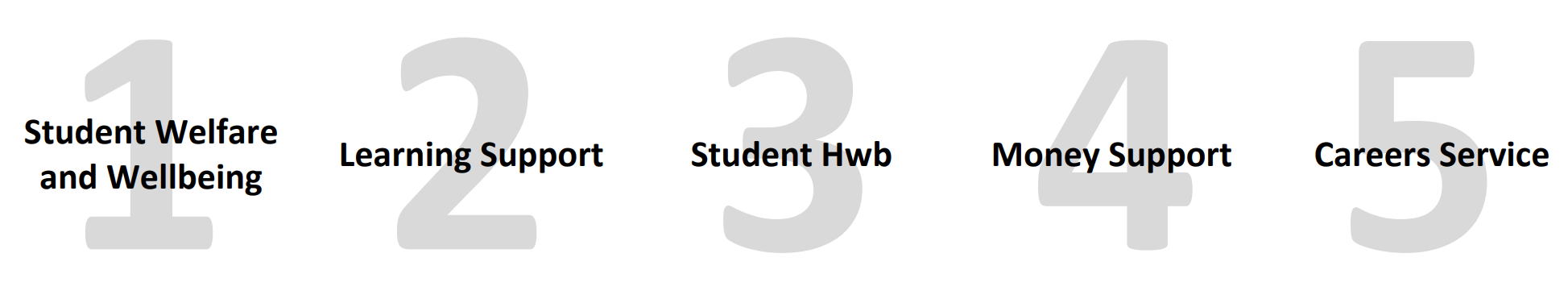 Mae’n werth nodi’r dolenni i feysydd cymorth allweddol. Mae’n bosibl y byddwch yn gyfarwydd â phob un o’r rhain:Cymorth llesiant.Mae’r ddolen hon yn un bwysig iawn. Mae cyfnod ar leoliad yn amser cyffrous sy’n cynnig cyfle i chi ddefnyddio eich dawn a’ch gallu academaidd datblygol yn y byd gwaith ehangach. Yn yr un modd, bydd yr hyn a ddysgwch yn eich diwydiant yn ysgogi meddyliau am sut yr hoffech ddatblygu eich gwaith academaidd drwy asesiadau a rhyngweithiadau mewn sesiynau.Gall yr amser hwn fod yn heriol hefyd, ac i chi fel myfyriwr a’ch darparwr lleoliad, dyma’r dolenni allweddol i wasanaethau myfyrwyr:Cymorth Llesiant | Prifysgol Cymru Y Drindod Dewi Sant (uwtsd.ac.uk)Mae hyn yn cynnwys cymorth iechyd meddwl a llesiant Gall unrhyw un o fyfyrwyr PCYDDS gael gafael ar gymorth 24/7, gan gynnwys cymorth iechyd meddwl, drwy gysylltu â’n Rhaglen Cymorth i Fyfyrwyr. Mae staff proffesiynol wrth law i gynnig cymorth i chi unrhyw bryd. Ffoniwch dîm Health Assured ar 0800 028 3766.Cymorth DysguCymorth Dysgu | Prifysgol Cymru Y Drindod Dewi Sant (uwtsd.ac.uk)Yr HwbHwb Myfyrwyr | Prifysgol Cymru Y Drindod Dewi Sant (uwtsd.ac.uk)Croeso i'r Hwb Myfyrwyr | PCYDDSManylion ffôn a chysylltu wyneb yn wyneb (ar y campws) gyda’r Hwb/tîm HwbCymorth ariannolCymorth Ariannol | Prifysgol Cymru Y Drindod Dewi Sant (uwtsd.ac.uk)Cymorth gyrfaoeddGwasanaeth Gyrfaoedd | Prifysgol Cymru Y Drindod Dewi Sant (uwtsd.ac.uk)DiogeluDiogelu | Prifysgol Cymru Y Drindod Dewi Sant (uwtsd.ac.uk)Mae llinellau cymorth brys i fyfyrwyr wedi’u rhestru isod ac ar y ddolen glicio:Os oes gennych bryder difrifol yna dylech gysylltu ag un o swyddogion diogelu dynodedig PCYDDS ond os oes rhywun mewn perygl uniongyrchol dylech gysylltu’n gyntaf â’r Heddlu ar 101, neu 999 mewn argyfwng.I roi gwybod i’r Brifysgol am bryder tu allan i oriau, cysylltwch â’r Tîm Gweithrediadau 24/7 ar 07767 842738.Mae gan holl fyfyrwyr PCYDDS fynediad at gyngor a chyfarwyddyd proffesiynol drwy Raglen Cymorth i Fyfyrwyr 24/7 drwy ffonio 0800 028 3766.Cymorth ar Frys | Prifysgol Cymru Y Drindod Dewi Sant (uwtsd.ac.uk)  Mae’r adran ganlynol yn cynnwys gwybodaeth ddefnyddiol ychwanegol gan eich tîm cwrs.Gofynnir i Dimau Cwrs atodi fersiwn wedi’i golygu o’r gofynion penodol i’r cwrs yma. Diolch.